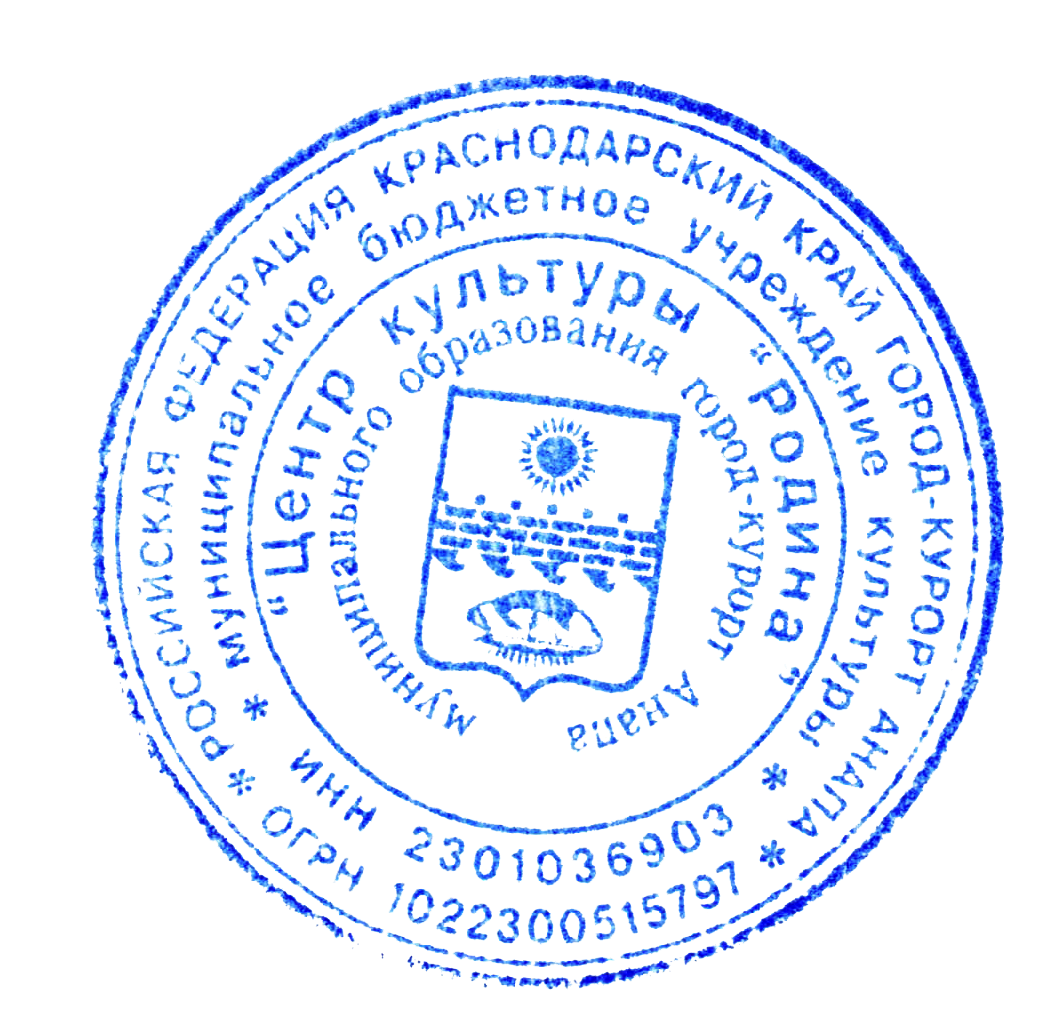 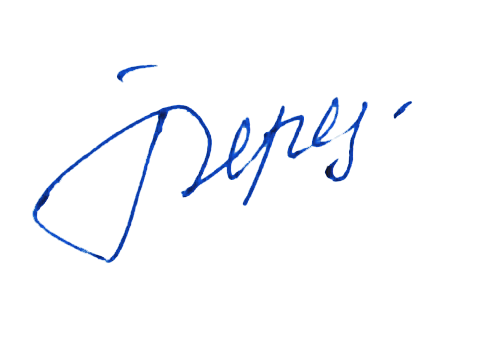 План мероприятий МБУК «ЦК «Родина» 2 квартал 2023 годаСоставил:методист отдела народного творчества  МБУК «ЦК «Родина»                                                                                                                Л.В. ПурисоваУТВЕРЖДАЮДиректор МБУК «ЦК «Родина»_______________Н.В.Березенко«_____»________________2023г.№ п/пНаименование мероприятияДата проведенияМесто проведенияРуководительОтветственный за подготовкуАПРЕЛЬАПРЕЛЬАПРЕЛЬАПРЕЛЬАПРЕЛЬАПРЕЛЬМуниципальный конкурс современного творчества «Верь в себя» (совместно с МКУ «МЦ «21 век»)1.04.ЦК «Родина»Березенко Н.В.Пурисова Л.В.Концерт классической гитары Сергея Лекарева «Вечер гитары» (ИП Лекарев Е.В., г. Анапа)2.04.ЦК «Родина»Березенко Н.В.Росочинская Е.Ю.Литературная гостиная участников НЛХТО «Парус», посвященный Международному дню детской книги «Анапские писатели - детям» в рамках «Десятилетия детства»3.04.СОШпо согл.Березенко Н.В.Каменщикова Л.Г.Мини-спектакль  участников образцового художественного театра-студии «Образ», посвященный Международному дню детской книги «Здравствуй, понедельник!» (по одноименному произведению И.Иваськовой)4.04.ЦК «Родина»Березенко Н.В.Степанюк А.Н.Инклюзивная творческая лаборатория:Семинар по танцам на колясках. Показательные выступления участников народного клуба спортивных танцев на колясках «Эриданс» в рамках Всемирного дня здоровья5.04.ЦК «Родина»Березенко Н.В.Васильева Е.М.Концерт ансамбля солистов народного академического хора в рамках Божественной литургии в праздник Благовещения Пресвятой Богородицы в рамках цикла «Православные праздники»7.04.Храм, иконы Божией Матери «Державная»Березенко Н.В.Архаров М.Ю.Тематическая медиа-акция «Всемирный день здоровья»  (с трансляцией видеоролика «Привычка – Здоровье!», рекомендованного к просмотру МЗ РФ и КК)7.04.Театральная площадь, медиа-экранБерезенко Н.В.Терновенко Е.А.Спортивно-оздоровительное мероприятие «Будь здоров!», посвященное Всемирному дню здоровья при участии Клуба «Активное долголетие»7.04.Театральная площадьБерезенко Н.В.Хариш О.В.Концертная программа вокально-инструментального ансамбля «Аревик», посвященная Дню материнства и красоты в Армении и Благовещенью Пресвятой Богородицы «Ангел мой - Майрик!»7.04.Армянская школа «Муш»(по согл.)Березенко Н.В.Григорян Н.А.Литературная гостиная НЛХТО «Парус» «От чего люди не летают как птицы?!» в рамках празднования 200-летия со дня рождения великого русского драматурга А.Н. Островского8.04.ЦК «Родина»Березенко Н.В.Каменщикова Л.Г.Конкурс профессионального мастерства среди руководителей творческих коллективов учреждения «#КУЛЬТПРОСВЕТ» в рамках Года педагога и наставника в России8.04.ЦК «Родина»Березенко Н.В.Воробьева О.А.Отчетный концерт вокального ансамбля «Лира» «Мелодии Весны»9.04.ЦК «Родина»Березенко Н.В.Никитина А.В.Выставка творческих работ участников студии ДПТ и изобразительного искусства «Деко», посвященная празднованию православной Пасхи «И сердце каждое Христу хвалу поет»10.04.-23.04.ЦК «Родина»Березенко Н.В.Маркарян Л.Р.Игровая познавательная программа, посвященная Всемирному дню авиации и космонавтики и «Удалые казачата» в рамках проектов «Культура для школьников» и «Десятилетия детства»11.04.ЦК «Родина»Березенко Н.В.Брыкалова А.О.Отчетный концерт хореографического ансамбля «Юность» «Мы вместе!» при участии образцового художественного хореографического ансамбля «Молодость» в рамках празднования Всемирного дня авиации и космонавтики11.04.ЦК «Родина»Березенко Н.В.Зайцева С.Д.Патриотическая медиа-акция, посвященная Всемирному дню авиации и космонавтики 12.04.Театральная площадь, медиа-экран,+ соц.сетиБерезенко Н.В.Терновенко Е.А.Набережнева Ю.В.Литературная гостиная НМЛХО «Авангард», посвященная 200-летию со дня рождения А.Н.Островского «Не все коту Масленица», совместно с  МБУК «Анапская ЦБС» (Анапская сельская библиотека-филиал № 6) в рамках проектов «Культура для школьников» и «Десятилетие детства»12.04.МБОУ СОШ № 12 им. А.Каширина(по согл.)Березенко Н.В.Иваськова И.В.Этно-вечер участниц народного ансамбля народной песни «Черноморочка» «Пасхальная корзина» в рамках празднования Православной Пасхи 13.04.ЦК «Родина»Березенко Н.В.Шалаева А.Т.Отчетный концерт образцового художественного ансамбля эстрадной песни «Сюрприз» «Только вместе мы сильны!» 14.04.ЦК «Родина»Березенко Н.В.Цыганок И.В.Отчетный концерт народного ансамбля народной песни «Черноморочка» «На Кубани мы живем!»15.04.ЦК «Родина»Березенко Н.В.Шалаева А.Т.Отчетный концерт народного академического хора «Пасха, Светлая Пасха» в рамках цикла «Православные праздники»16.04.ЦК «Родина»Березенко Н.В.Архаров М.Ю.Тематическая игровая программа «Храним традиции земли кубанской», посвященная 240-летию принятия Крыма, Тамани, Кубани в состав Российской империи в 1783 году в рамках проектов «Культура для школьников» и «Десятилетия детства»17.04.ЦК «Родина»Березенко Н.В.Брыкалова А.О.Патриотическая медиа-акция, посвященная 240-летию принятия Крыма, Тамани, Кубани в состав Российской империи в 1783 году «День в истории»19.04.Театральная площадь, медиа-экран, + соц.сетиБерезенко Н.В.Терновенко Е.А.Муниципальный смотр-конкурс «Самый классный классный» (совместно с УО)19.04.ЦК «Родина»Березенко Н.В.Пурисова Л.В.Цирковая программа «Олимп» (ИП Ильиных Д.С., г. Краснодар)20.04.ЦК «Родина»Березенко Н.В.Росочинская Е.Ю.Концертная программа творческих коллективов учреждения для семей из новообразованных территорий РФ  апрельпо согл.База отдыха «Весна»Березенко Н.В.Воробьева О.А.Концертная программа творческих коллективов учреждения для семей из новообразованных территорий РФ  апрельпо согл.База отдыха «Динамо 1»Березенко Н.В.Воробьева О.А.Отчетный концерт образцового художественного ансамбля спортивного бального танца «Альянс» «Танцевальная волна» в рамках празднования Всемирного дня танца21.04.ЦК «Родина»Березенко Н.В.Егорова Т.В.Детское театрализованное шоу «Заброшенный замок. Сбой системы», («Театр Современности» , ИП Доронина А.А., г.Кемерово)22.04.ЦК «Родина»Березенко Н.В.Росочинская Е.Ю.Литературный вечер-портрет участников НЛХТО «Парус» «Встреча пяти поэтов»22.04.МБУК «ЦБС»(по согл.)Березенко Н.В.Каменщикова Л.Г.Премьера спектакль-мюзикл «Тайна золотого ключика» (Современная школа мюзикла «РитМы», ИП Снитко И.В., г. Анапа) (в рамках проекта «Пушкинская карта»)23.04.ЦК «Родина»Березенко Н.В.Росочинская Е.Ю.Концертная программа вокально-инструментального ансамбля «Аревик» в рамках Дня памяти жертв геноцида армян (1915г.) 24.04.Церковь Сурб Геворг(по согл.)Березенко Н.В.Григорян Н.А.Литературная гостиная участников НМЛХО «Авангард», посвященная 78-летию Победы в Великой Отечественной войне «Мемориальная летопись ст. Анапской», в рамках проектов «Культура для школьников» и «Десятилетие детства»25.04.МБОУ СОШ № 12 (ст. Анапская)(по согл.)Березенко Н.В.Иваськова И.В.Тематическое медиа-акция, посвященная Дню памяти погибших в радиационных авариях и катастрофах «Трагедия! Подвиг! Предупреждение!» 26.04.11.00Театрал. пл., медиа-экран, + соц.сетиБерезенко Н.В.Набережнева Ю.В.Терновенко Е.А.Профилактическое лекционное мероприятие для несовершеннолетних и семей СОП с проведением тематической беседы: «Что нужно знать о ВИЧ-инфекции?!» (с выдачей буклета, рекомендованного  ГБУЗ «Центр профилактики СПИД № 4» ДЗ КК), приурочена ко Дню памяти умерших от СПИДа27.04.г.Анапапо месту жительства несовершеннолетнихБерезенко Н.В.Пурисова Л.В.II Краевой фестиваль-конкурс «Играй свирель-2023» (совместно с УО)28.04.ЦК «Родина»Березенко Н.В.Пурисова Л.В.Обучающий семинар для сотрудников учреждения «Действия персонала при возникновении террористической угрозы» в рамках Всемирного дня охраны труда 28.04.ЦК «Родина»Березенко Н.В.Гетманова Н.Н.Отчетный концерт народного ансамбля спортивного бального танца «Сеньоры», посвященный дню рождения коллектива «Полет танцующей души» в рамках празднования Всемирного дня танца28.04.ЦК «Родина»Березенко Н.В.Егорова Т.В.Цикл творческих вечеров авторов НМЛХО «Авангард», посвященный писателям- юбилярам 2023 года «Мэтры русской литературы» и в рамках Всероссийской акции «Библионочь 2023»апрельпо согл.МБУК «ЦБС»по согл.Березенко Н.В.Иваськова И.В.МАЙМАЙМАЙМАЙМАЙМАЙТематическая медиа-акция «С праздником Весны и Труда!»1.05.в теч. дняТеатральная площадь, медиа-экран,+ соц.сетиБерезенко Н.В.Терновенко Е.А.Набережнева Ю.В.Праздничное шествие трудовых коллективов «Праздник весны и труда» (совместно с учреждениями города и района) 1.05.Театральная площадь(по согл.)Березенко Н.В.Хариш О.В.Театрализованное представление творческих коллективов города, посвященное 80-летию Освобождения Краснодарского края от немецко-фашистских захватчиков и завершения битвы за Кавказ «Кубань красавица!» в рамках праздничного шествия трудовых коллективов «Праздник весны и труда»1.05.Театральная площадь(по согл.)Березенко Н.В.Опарин Е.В.Творческий онлайн-марафон самодеятельных исполнителей, посвященный празднованию Победы в Великой Отечественной войне «Песни Победы» 2.05.-9.05.https://rodina.anapa-kult.ru/+ соц. сетиБерезенко Н.В.Руководители коллективовПатриотический театрализованный концерт «Герои нашего времени»3.05.ЦК «Родина»Березенко Н.В.Набережнева Ю.В.Литературная гостиная участников НМЛХО «Авангард», посвященная 78-й годовщине Победы в Великой Отечественной войне «Символы Победы» , в рамках проектов «Культура для школьников» и «Десятилетие детства»4.05.МБОУ СОШ № 12 (ст. Анапская)(по согл.)Березенко Н.В.Иваськова И.В.Патриотическая медиа-акция, посвященная присвоению городу Анапа почетного звания РФ «Город Воинской Славы!» 5.05.Театральная площадь, медиа-экран,+ соц.сетиБерезенко Н.В.Набережнева Ю.В.Терновенко Е.А.Концертная программа народного вокального ансамбля «Гармония Орфея», посвященная 78-й годовщине Победы в Великой Отечественной войне «Сапоги солдатские»6.05.МКУК «Клуб «Ветеран»Березенко Н.В.Пономаренко А.Ф.Концертная программа образцового художественного ансамбля эстрадной песни «Сюрприз», посвященная 78-й годовщине Победы в Великой Отечественной войне «Мы знаем о войне лишь понаслышке…» в рамках «Десятилетия детства»8.05.ЦК «Родина»Березенко Н.В.Цыганок И.В.Торжественный митинг, посвященный 78-й годовщине Победы в Великой Отечественной войне в рамках Дня воинской славы России9.05.Сквер Боевой славыБерезенко Н.В.Хариш О.В.Патриотическая медиа-акция «С Днем Победы!»9.05.Театральная площадь, медиа-экран,+ соц. сетиБерезенко Н.В.Набережнева Ю.В.Прохождение войск торжественным маршем (шествие)  в честь Дня  Победы в Великой Отечественной войне 1941-1945 годов9.05.Театральная площадьБерезенко Н.В.Березенко Н.В.Концертная программа народного казачьего хора и народного ансамбля казачьей песни «Черноморцы», посвященная Дню  Победы в Великой Отечественной войне 1941-1945 годов «От героев былых времен…»9.05.Театральная площадьБерезенко Н.В.Атрашевич А.А.Адресное поздравление ветеранов ВОВ, посвященное 78-й годовщине Победы в Великой Отечественной войне «Фронтовая актерская бригада» 9.05.По месту жительства ветеранов ВОВ(по согл.)Березенко Н.В.Воробьева О.А.Театрализованное представление, посвященное 78-й годовщине Победы в Великой Отечественной войне «Арт-площадка «Наша Победа» при участии творческих коллективов учреждения9.05.Сквер им. Гудовича(по согл.)Березенко Н.В.Опарин Е.В.Театрализованная постановка народного театра «Аквариум» «А мы такие молодые» в рамках празднования 78-й годовщины Победы в Великой Отечественной войне9.05.Сквер им. Гудовича(по согл.)Березенко Н.В.Степанюк А.Н.Концертная программа НЛХТО «Парус», посвященная 78-й годовщине Победы в Великой Отечественной войне «Помните! Через года, через века, помните!» 9.05.Сквер им. Гудовича(по согл.)Березенко Н.В.Каменщикова Л.Г.Концертная программа народного академического хора ЦК «Родина», посвященная Дню Победы в Великой Отечественной войне «Этот День Победы!»(в рамках проекта «Пушкинская карта»)9.05.ЦК «Родина»Березенко Н.В.Росочинская Е.Ю.Торжественное мероприятие, посвященное Международному дню семьи «Семьей возродится Россия» (совместно с УДСиД)12.05.ЦК «Родина»(по согл.)Березенко Н.В.Хариш О.В.Отчетный концерт школы танцев «АнЛер» совместно с ВИТ «ЭРА», «Возможно всё»! (ИП Пичугина Н.Ю., г. Анапа)13.05.ЦК «Родина»Березенко Н.В.Степанюк А.Н.Отчетный концерт образцового художественного ансамбля эстрадной песни «Друзья», посвященный Международному дню семьи «Мы за любовь!» 14.05.Театральная площадьБерезенко Н.В.Цыганок И.В.Тематическая беседа, посвященная Дню памяти умерших от СПИДа «Красная лента памяти» 17.05.ЦК «Родина»Березенко Н.В.Брыкалова А.О.Руководители коллективовКонкурс вокального мастерства «Весенняя палитра» (совместно с МБУК «ТМЦ»)19.05.ЦК «Родина»Березенко Н.В.Хариш О.В.Участие мастеров студии ДПТ «Деко» в фестивале-ярмарке работ декоративно-прикладного творчества «Город мастеров» в рамках праздничных мероприятий к Открытию курортного сезона 2023 года 20.05.-21.05.Театральная площадь(по согл.)Березенко Н.В.Маркарян Л.Р.Праздничное мероприятие «Город Солнца и Добра» в рамках Открытия курортного сезона 2023 года 20.05.Театральная площадь(по согл.)Березенко Н.В.Хариш О.В.Концертная программа народного ансамбля народной песни «Черноморочка» «На Кубани мы живем!» в рамках праздничных мероприятий к Открытию курортного сезона 2023 годамайпо согл.Локальные микрорайоны г-к АнапаБерезенко Н.В.Шалаева А.Т.Пурисова Л.В.Отчетное мероприятие для начинающих танцоров по спортивным бальным танцам «Аттестация «Шесть ступеней мастерства» 2 этап» в рамках «Десятилетия детства»20.05.ЦК «Родина»Березенко Н.В.Егорова Т.В.Литературно-музыкальный концерт НЛХТО «Парус», посвященный Дню славянской письменности и культуры «Аз да Буки – все науки!» 20.05.ЦК «Родина»Березенко Н.В.Каменщикова Л.Г.Концертная программа образцового художественного ансамбля эстрадной песни «Мятный бриз», посвященная Международному дню семьи «Моя семья – Россия!» в рамках праздничных мероприятий к Открытию курортного сезона 2023 года 21.05.по согл.ЦК «Родина»Березенко Н.В.Наумова М.В.Тематическая игровая программа, посвященная Всемирному дню без табака «Будьте здоровы!» при участии специалиста здравоохранения 22.05.ЦК «Родина»Березенко Н.В.Брыкалова А.О.Спектакль-мюзикл «Тайна золотого ключика» (Современная школа мюзикла «РитМы», ИП Снитко И.В., г. Анапа) (в рамках проекта «Пушкинская карта»)23.05.ЦК «Родина»Березенко Н.В.Росочинская Е.Ю.Концертная программа народного ансамбля народной песни «Черноморочка», посвященная  Дню славянской письменности и культуры «Здравствуй, наша Кубань!»24.05.Театральная площадьБерезенко Н.В.Шалаева А.Т.Мини-спектакль образцового художественного театра-студии «Образ» «Денискины рассказы» по мотивам произведения В.Драгунского в рамках Международного дня защиты детей26.05.ЦК «Родина»Березенко Н.В.Степанюк А.Н.Концертная программа вокально-инструментального ансамбля «Аревик» «Зов Родины» в рамках празднования Дня Первой Республики Армения26.05.Армянская школа «Муш»(по согл.)Березенко Н.В.Григорян Н.А.Творческий вечер участников НМЛХО «Авангард», посвященный Всероссийскому дню библиотек «Здесь дышит всё бессмертной жаждой просвещенья…»27.05.МБУК «ЦБС»(по согл.)Березенко Н.В.Иваськова И.В.Концертная программа вокально-инструментального ансамбля «Аревик», посвященная Дню Хачкара28.05.Церковь Сурб Геворг, с.Гайкодзор(по согл.)Березенко Н.В.Григорян Н.А.Участие творческих коллективов учреждения в Концертной программе краевого праздника «Атамань» встречает гостей!»майпо согл.ЭКК «Атамань»(по согл.)Березенко Н.В.Степанюк А.Н.Праздничный концерт, посвященный Дню пограничникамайпо согл.ЦК «Родина»Березенко Н.В.Хариш О.В.Показательные выступления участников народного клуба танцев на колясках «Эриданс» в рамках форума международного некоммерческого движения по развитию конкурсов профессионального мастерства для людей с ограниченными возможностями здоровья «Абилимпикс»майпо согл.ВДЦ «Смена»п.Сукко(по согл.)Березенко Н.В.Васильева Е.М.Профилактическое лекционное мероприятие для несовершеннолетних и семей СОП с проведением тематической беседы, посвященной Всемирному дню без табака «Что мешает бросить курить?!» (с выдачей буклета, рекомендованного ФГБУ «Государственный научно-исследовательский центр профилактической медицины Минздрава России») 29.05.г.Анапапо месту жительства несовершеннолетнихБерезенко Н.В.Пурисова Л.В.Выставка работ декоративно-прикладного творчества младшей группы студии ДПТ «Деко» «Яркие краски детства» в рамках празднования Дня защиты детей 29.05.-5.06.ЦК «Родина»Березенко Н.В.Маркарян Л.Р.ИЮНЬИЮНЬИЮНЬИЮНЬИЮНЬИЮНЬТематическая медиа-акция «С Днем защиты детей!» в рамках «Десятилетия детства»1.06.Театральная площадь, медиа-экран,+ соц.сетиБерезенко Н.В.Терновенко Е.А.Набережнева Ю.В.Литературная арт- площадка «Радуга детского чтения» в рамках Дня защиты детей и «Десятилетия детства» (совместно с ЦБС)1.06.Театральная площадь(по согл.)Березенко Н.В.Пурисова Л.В.Интерактивные площадки «Безопасное лето» в рамках  Дня защиты детей и «Десятилетия детства» (совместно с Анапским пожарно-спасательным гарнизоном, ОМВД России по г.Анапа, МБУЗ «Городская больница»)1.06.Театральная площадь(по согл.)Березенко Н.В.Пурисова Л.В.Игровые арт-площадки «Играй город» в рамках Дня защиты детей и «Десятилетия детства» (совместно с УДМ)1.06.Театральная площадь(по согл.)Березенко Н.В.Пурисова Л.В.Интерактивная концертная программа, посвященная Международному дню защиты детей «Улыбнись планета, наступило лето!» в рамках Открытия фестиваля детского и вожатского творчества «Анапа – республика детства 2023»1.06.Театральная площадь(по согл.)Березенко Н.В.Хариш О.В.Тематическая медиа-акция «День официальных символов Краснодарского края»  1.06.Театральная площадь, медиа-экран, + соц.сетиБерезенко Н.В.Терновенко Е.А.Набережнева Ю.В.Концертная программа вокального ансамбля «Лира» «Поделись улыбкою своей,…» в рамках Дня защиты детей1.06.Инклюзивный центр «София» г.АнапаБерезенко Н.В.Никитина А.В.Отчетный концерт образцового художественного ансамбля эстрадной песни «Мятный бриз», посвященный Дню защиты детей «Детство – это мы!» в рамках «Десятилетия детства»2.06.ЦК «Родина»Березенко Н.В.Наумова М.В.Премьера спектакля участников образцового художественного театра-студии «Образ» «Вольные псы» по мотивам повести Василия Лебедева «До свидания овраг» в рамках «Десятилетия детства»июньпо согл.ЦК «Родина»Березенко Н.В.Степанюк А.Н.Фестиваль – конкурс «Сияние звезд» (ИП Ткаченко Е.Е. , г.Краснодар)3.06.-4.06.ЦК «Родина»Березенко Н.В.Росочинская Е.Ю.Музыкально-поэтический концерт участников НМЛХО «Авангард», посвященный Дню рождения великого русского поэта Александра Сергеевича Пушкина и Дню русского языка в РФ «День рождения поэта» 4.06.ЦК «Родина»Березенко Н.В.Иваськова И.В.Трансляция тематических видео-роликов изготовленных в рамках Познавательного онлайн-проекта для детей, молодежи и их родителей «#БезОпасности»: Часть 1 «Не купайся в запрещенных местах!»5.06.-11.06.Театральная площадь, медиа-экранБерезенко Н.В.Терновенко Е.А.Цикл мастер-классов участников студии ДПТ «Деко» «Традиционные русские промыслы» в рамках празднования Дня России 5.06.- 10.06.ЦК «Родина»Березенко Н.В.Маркарян Л.Р.Литературно-музыкальная гостиная НЛХТО «Парус», посвященная Дню рождения А.С. Пушкина и Дню русского языка в России «Язык, великолепный наш язык!» в рамках проекта «Юбилеи писателей»6.06.ЦК «Родина»Березенко Н.В.Каменщикова Л.Г.Концертная программа народного вокального ансамбля «Гармония Орфея» «Наполним музыкой сердца» в рамках празднования Дня Россиииюньпо согл.Локальные микрорайоны г-к Анапа(по согл.)Березенко Н.В.Пономаренко А.Ф.Пурисова Л.В.Торжественное мероприятие, посвященное Дню социального работника (совместно с УСЗН)8.06.ЦК «Родина»(по согл.)Березенко Н.В.Хариш О.В.Спектакль «Ирония любви» (Театральная студия «Водевиль», ИП Абдуллаев Н.С., г.Краснодар)9.06.ЦК «Родина»Березенко Н.В.Росочинская Е.Ю.Онлайн-презентация НМЛХО «Авангард», посвященная дню памяти А.Н. Островского «Творчество Александра Островского» в рамках празднования 200-летия со дня рождения писателя10.06.https://rodina.anapa-kult.ru/+ соц.сетиБерезенко Н.В.Иваськова И.В.Творческий вечер участников НЛХТО «Парус». Презентация литературного альманаха «Парус-15» «Тебе, Россия!» в рамках празднования Дня России10.06.ЦК «Родина»Березенко Н.В.Каменщикова Л.Г.Концертная программа народного академического хора ЦК «Родина», посвященная Дню России «Просторы Родины моей» при участии НМЛХО «Авангард»11.06.ЦК «Родина»Березенко Н.В.Архаров М.Ю.Иваськова И.В.Трансляция тематических видео-роликов изготовленных в рамках Познавательного онлайн-проекта для детей, молодежи и их родителей «#БезОпасности»:Часть 2 «Безопасность на пляже»  12.06.-18.06.Театральная площадь, медиа-экранБерезенко Н.В.Терновенко Е.А.Патриотическая медиа-акция «С Днем России!»12.06.Театральная площадь, медиа-экран,+ соц. сетиБерезенко Н.В.Терновенко Е.А.Набережнева Ю.В.Концертная программа творческих коллективов учреждения, посвященная Дню России «Широка страна моя родная!»12.06.Театральная площадьБерезенко Н.В.Хариш О.В.Концертная программа народного казачьего хора и народного ансамбля русских народных инструментов «Русская миниатюра», посвященная Дню России «Мы гордимся тобою, Россия!»12.06.Театральная площадь(по согл.)Березенко Н.В.Атрашевич А.А.Литературная гостиная НЛХТО «Парус», посвященная дню памяти А.Н. Островского «В чужом пиру похмелье» в рамках 200-летия со дня рождения писателя13.06.МБУК «ЦБС»по согл.Березенко Н.В.Каменщикова Л.Г.Тематическая медиа-акция, посвященная Дню медицинского работника «Спасибо за жизнь!» 18.06.Театральная площадь, медиа-экран, + соц.сетиБерезенко Н.В.Терновенко Е.А.Набережнева Ю.В.Международный фестиваль-конкурс сценического искусства «Planet of Arts» (ИП Иргашев О.Г., г. Лермонтов, Ставропольский край)18.06.ЦК «Родина»Березенко Н.В.Росочинская Е.Ю.Трансляция тематических видео-роликов изготовленных в рамках Познавательного онлайн-проекта для детей, молодежи и их родителей «#БезОпасности»:Часть 3 «Внимание! Дорога!»  19.06.-25.06.Театральная площадь, медиа-экранБерезенко Н.В.Терновенко Е.А.Интерактивная познавательная программа, посвященная Международному дню борьбы с наркоманией  и наркобизнесом «Здоровое завтра» в рамках цикла информационно-профилактических мероприятий «Часы мира и добра»21.06.ЦК «Родина»Березенко Н.В.Брыкалова А.О.Патриотическая медиа-акция «День памяти и скорби»22.06.https://rodina.anapa-kult.ru/+ соц. сетиБерезенко Н.В.Терновенко Е.А.Набережнева Ю.В.Торжественное памятно-мемориальное мероприятие, посвященное Дню памяти и скорби «Мы будем помнить!» в рамках Всероссийской акции «Свеча памяти»22.06.Сквер Боевой СлавыБерезенко Н.В.Хариш О.В.Международный конкурс-фестиваль «КИТ» (ООО «МК «КИТ», г. Екатеринбург)23.06.-25.06.ЦК «Родина»Березенко Н.В.Росочинская Е.Ю.Отчетный концерт студии танца «RACURS» (ИП Бузурная В.П., г. Анапа)25.06.ЦК «Родина»Березенко Н.В.Росочинская Е.Ю.Тематический музыкальный вечер народного академического хора ЦК «Родина» «Диво дивное – песня русская» в рамках Дня дружбы и единения славян 25.06.ЦК «Родина»Березенко Н.В.Архаров М.Ю.Трансляция цикла тематических видео-роликов изготовленных в рамках Познавательного онлайн-проекта для детей, молодежи и их родителей «#БезОпасности»: Часть 4 «Здоровый образ жизни» в рамках Международного дня борьбы с наркоманией и наркобизнесом 26.06.-2.07.Театральная площадь, медиа-экранБерезенко Н.В.Терновенко Е.А.Тематическая медиа-акция, посвященная Международному дню борьбы с наркоманией  и наркобизнесом «Берегите жизнь!» с трансляцией видео-сюжета «Ты здесь, чтобы жить!» 26.06.https://rodina.anapa-kult.ru/+ соц.сетиБерезенко Н.В.Набережнева Ю.В.Тематическая медиа-акция «С Днем молодежи России!»27.06.Театральная площадь, медиа-экран, + соц. сетиБерезенко Н.В.Терновенко Е.А.Набережнева Ю.В.Концертная программа творческих коллективов учреждения, посвященная Дню молодежи России «Мы будущее большой страны!»27.06.Театральная площадь(по согл.)Березенко Н.В.Хариш О.В.Профилактическое лекционное мероприятие для  несовершеннолетних и семей СОП с проведением тематической беседы, посвященной Международному дню борьбы с наркоманией и наркобизнесом «Психоактивные вещества и их последствия» (с выдачей буклета, рекомендованного МЗ РФ) 27.06.г.Анапапо месту жительства несовершеннолетнихБерезенко Н.В.Пурисова Л.В.Подведение итогов 12-ой студенческой спартакиады по военно-прикладным видам спорта муниципального образования город-курорт Анапа 2022-2023 годов (совместно с МКУ «ЦПВМ «Ратмир»)июньпо согл.ЦК «Родина»Березенко Н.В.Пурисова Л.В.Концертная программа  народного ансамбля народной песни «Черноморочка» «Ой, я маю чорны бровы» июньпо согл.ЭКК «Атамань»(по согл.)Березенко Н.В.Шалаева А.Т.Концертная программа танцевального коллектива «Серебряный возраст» «Магия танца»июньпо согл.Санатории «Надежда», «Анапа», «БФО»(по согл.)Березенко Н.В.Грушина Т.Ф.Концертная программа образцовых художественных ансамблей эстрадной песни «Сюрприз» и «Друзья» «Лето звонкое, громче пой!» в рамках «Десятилетия детства»июньпо согл.Санаторий «Русь»(по согл.)Березенко Н.В.Росочинская Е.Ю.Цыганок И.В.Концерт народного академического хора ЦК «Родина» «Вдохновленные искусством»(в рамках проекта «Пушкинская карта»)июньпо согл.ЦК «Родина»Березенко Н.В.Росочинская Е.Ю.Архаров М.Ю.Фолк-концерт «Казачий край» при участии народного казачьего хора и ансамблей казачьей песни «Черноморцы» и «Черноморочка» (в рамках проекта «Пушкинская карта»)июньпо согл.ЦК «Родина»Березенко Н.В.Росочинская Е.Ю.Атрашевич А.А.